Подведены итоги муниципального смотра-конкурса детского творчества «Помни каждый гражданин: спасения номер – 01».В нём приняли участие воспитанники группы «Солнышко» Ткачев Игнат и Пинул Валерия.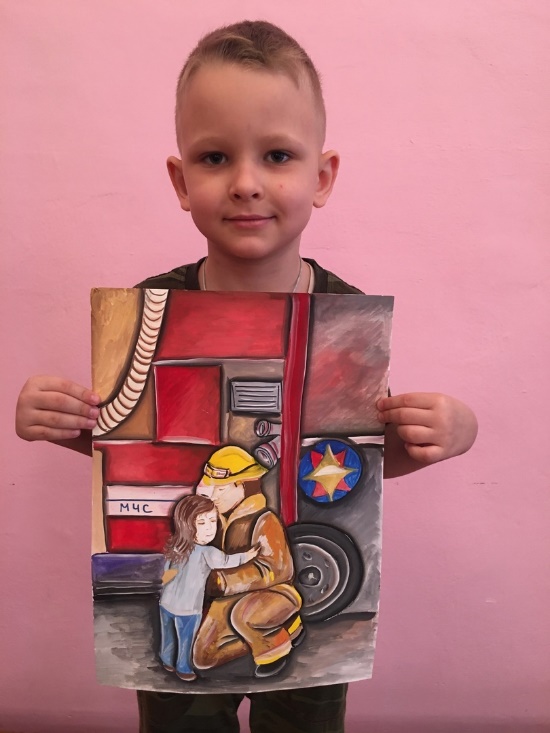 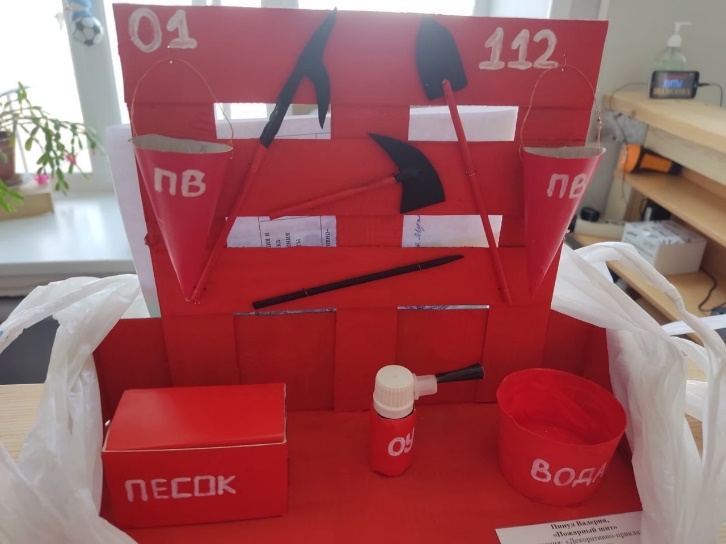 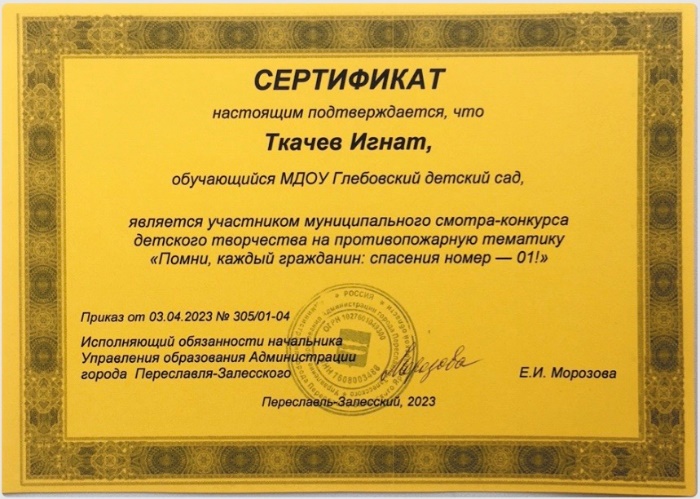 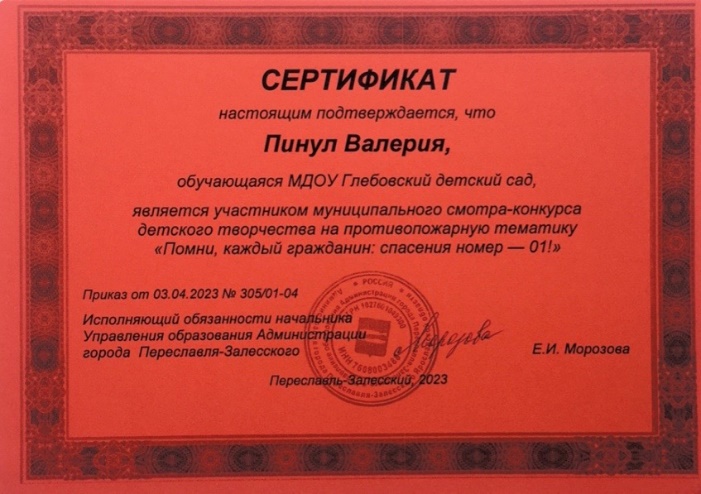 